                  АДМИНИСТРАЦИЯ КАРГАСОКСКОГО РАЙОНА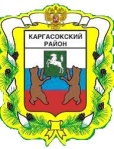 РАЙОННАЯ МЕЖВЕДОМСТВЕННАЯ КОМИССИЯ ПО ПРЕДУПРЕЖДЕНИЮ И ЛИКВИДАЦИИ ЧРЕЗВЫЧАЙНЫХ СИТУАЦИЙ И ОБЕСПЕЧЕНИЮ ПОЖАРНОЙ БЕЗОПАСНОСТИ__________________________________________________________________ПРОТОКОЛ  заседания комиссии по предупреждению и ликвидации чрезвычайных ситуаций и обеспечению пожарной безопасности Администрации Каргасокского района 31.01.2023      17.00   ул. Пушкина, д. 31, с. Каргасок, актовый зал                                         № 4              ПРЕДСЕДАТЕЛЬСТВУЮЩИЙ НА ЗАСЕДАНИИ                       Ащеулов Андрей Петрович – Глава Каргасокского района – председатель комиссии по предупреждению и ликвидации чрезвычайных ситуаций и обеспечению пожарной безопасности                Герасимов Сергей Иванович – заместитель Главы Каргасокского района по общественной безопасности – начальник отдела общественной безопасности, Веклич Н.А. – главный специалист по гражданской обороне и чрезвычайным ситуациям Администрации Каргасокского района – секретарь комиссии, Винокуров С.С. - Главный врач ОГБУЗ «Каргасокская» РБ,  Барышев Д.Е. – глава Каргасокского сельского поселения, Коньшина О.В. - заместитель Главы Каргасокского района по экономике, Волков И.В. – заместитель 32 ПСЧ 4 ПСО ФПС ГПС ГУ МЧС России по Томской области, Брагин Б.Н. – начальник ОНД и ПР по Каргасокскому району, Хлопотной М.В. - директор МУ АТП МО «Каргасокский район», Брагин Б.Н. – начальник ОНД и ПР по Каргасокскому району, Козин С.Н. – начальник Каргасокского участка электрических сетей ОАО «ТРК».                                 ПРИНИМАЮТ УЧАСТИЕ В РАБОТЕ ЗАСЕДАНИЯ: Никитин К.Н.– начальник МУП Каргасокский ТВК, Кондратьев Константин Владимирович – Заместитель начальника ГУ МЧС России по Томской области (по гражданской обороне и защите населения (в режиме видеоконференцсвязи). Повестка:О возгорании дизельной электростанции в с. Усть-Тым Каргасокского района Томской области.СЛУШАЛИ:           Ащеулов А.П. – Глава Каргасокского района – 31.01.2023 г. в 15:03 (тск) в ЕДДС Каргасокского района поступила информация от директора «Усть-Тымского ЖКХ» Волковой Н.В., о том, что горит крыша дизельной электростанции. Под отключение попало 158 домовладений, 269 человек из них 53 ребёнка, 2 социально-значимых объекта. Работает 1 АЦ, МТЗ-82 с ёмкостью, 5 человек. В наличии резервный дизельный генератор на 10, 5 кВт, осуществляется доставка второго дизеля генератора для подключения второй котельной с п. Тымск на 7 кВт. На вечер запланирована отправка дизельного генератора на 100 кВт с. Каргасок, для подключения с. Усть-Тым жилого сектора.РЕШИЛИ:Принять к сведению информацию Ащеулова А.П. Организовать выезд рабочей группы в Усть-Тымское сельское поселение представителей Администрациии Каргасокского района, ОПС- № 5 по Каргасокскому и Парабельскому районам, Каргасокского участка электрических сетей ОАО «ТРК», ОНД и ПР по Каргасокскому районам для оценки обстановки, выяснения причин возникновения пожара и устранения последствий. Ответственный исполнитель: Монголин С.В., Сыркин С.А., Брагин Б.Н., Козин С.Н.Срок исполнения: 31.01.2023 Назначить руководителем аварийно-восстановительных работ (АВР) Заместителя Главы Каргасокского района по вопросам жизнеобеспечения района - начальник отдела жизнеобеспечения Монголина С.В.Ответственный исполнитель: Монголин С.В.Срок исполнения: 31.01.2023И. о. Главы Усть-Тымского сельского поселения (Т.В. Трофимовой), совместно с ЕДДС муниципального образования «Каргасокский район», вести постоянный мониторинг складывающейся обстановки, обеспечить своевременную подготовку информации, обеспечить информационное взаимодействие органов управления, сил и средств Каргасокского районного звена ТП РСЧС ТО, обеспечить взаимодействие привлекаемых к аварийно-спасательным и другим неотложным работам подразделения районного звена ТП РСЧС.Ответственный исполнитель: И. о. Главы Усть-Тымского сельского поселения, ЕДДС Администрации Каргасокского районаСрок исполнения: 31.01.2023Организовать информационный обмен с органами власти и организациями по ликвидации ЧС, в соответствии с приказом Департамента защиты населения и территории Томской области от 30.03.2022 № 5 «О порядке сбора и обмена в ТО информацией в области защиты населения и территорий от ЧС природного и техногенного характера». Ответственный исполнитель: ЕДДС Администрации Каргасокского района  Срок исполнения: 31.01.2023Главному специалисту по ГО и ЧС отделу общественной безопасности Администрации Каргасокского района подготовить необходимые документы о введения режима повышенная готовность на территории Усть-Тымского сельского поселения.     Ответственный исполнитель: Веклич Н.А.       Срок исполнения: 31.01.2023           Глава Каргасокского района             председатель комиссии                                                                                                 А.П. АщеуловСекретарь комиссии                                                                                                       Н.А. Веклич 